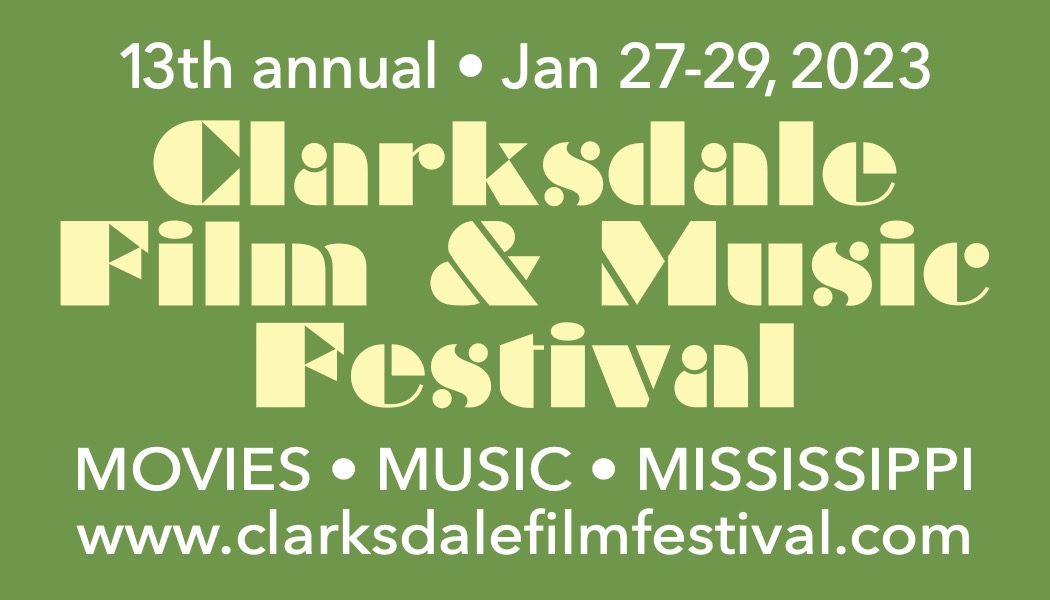 13th annual Clarksdale Film & Music Festival is brought to you by same fine folks who organize Juke Joint Festival – your nonprofit Clarksdale Downtown Development Assoc.2023 FESTIVAL DATES:Friday-Sunday, January 27-29EVENT CONTACT INFORMATION:www.clarksdalefilmfestival.com • roger@cathead.biz • pba@cableone.net OFFICIAL FILM FESTIVAL ENTRY FORM:Each film requires its own entry form, please. Questions? Email roger@cathead.bizFILM INFORMATIONTitle  ____________________________________________________________________Total Run Time  ___________________________________________________________SPECIAL CONSIDERATIONPremiere (world/state/city)? __________________________________________________ Clarksdale or Mississippi Connection? __________________________________________Blues or Roots Music Related? ________________________________________________Director Name(s)  ___________________________________________________________________________________________________________________________________Producer Name(s)  __________________________________________________________________________________________________________________________________Brief Synopsis__________________________________________________________________________________________________________________________________________________________________________________________________________________________________________________________________________________________________________________________________________________________________________________CONTACT INFORMATIONFilm Web Site  ______________________________________________________________Contact Person  _____________________________________________________________Company Name  _____________________________________________________________Address  ___________________________________________________________________City  ________________________   State ______________   Zip _____________________Phone #  ____________________________    Alt Phone #  __________________________E-mail Address ________________________ (required)TECHNICAL INFORMATIONScreening Format (please note if it is PAL format instead of NTSC, or if there are Region issues)Blu-ray?  Yes __     No _                   DVD?  Yes __     No __ SUBMISSION DETAILS:• Mail two Blu-rays or DVDs of your work (each film on separate disc unless multiple film shorts being entered as one project) to:  Clarksdale Film & Music Festival, c/o Roger Stolle, 252 Delta Avenue, Clarksdale, MS 38614.• Label each disc with the name of work, name of submitter and length of work.• Include completed/signed copy of this entry/application form.• Include appropriate film festival entry fee; check made out to “Clarksdale Film Festival”: Regular entry fee is FREE. Late entry is $30.• Submissions start October 15, 2022. Deadline for entries is December 15, 2022.• Accepted film entries will be announced by early January 2023. (Submitters may check on the status of their film at any time via the email addresses above.)By submitting this form the submitter states that he or she:• Is authorized to submit the film as the Maker or an Agent of the Maker. And is responsible for all rights/licensing to music, images, etc. included in the submitted film.• Has accepted the rules and regulations of the Clarksdale Film Festival and its organizing body.• Agrees that the TWO submitted discs will not be returned without a self-addressed stamped envelope included by submitter.• Allows the Clarksdale Film Festival and its organizers the right to promote, through all media types and outlets, the film submitted and allows the film to be screened at all Clarksdale Film Festival and related events.• Understands that the details of this event can change at any time and without notice. Furthermore, entry into this film festival does not constitute any guarantee of screening/inclusion.I have read and filled out this form (as required) and I understand the Clarksdale Film Festival is not responsible for damages or losses resulting from the festival review, exhibition or any other possible or unforeseen circumstance.______________________________________________________                     _________________                Submitter's Signature and Printed Name                                                           DateTHANKS, Y’ALL!